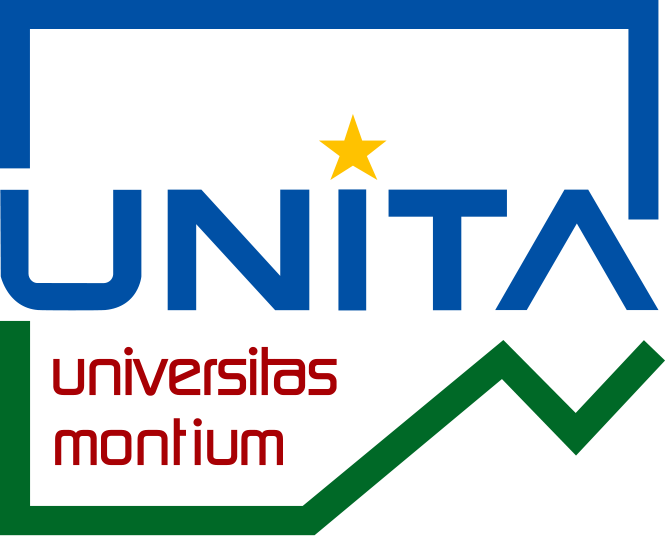 RE-UNITA’SPROOF OF CONCEPT PROGRAMAPPLICATION REPORTCORRESPONDING RESEARCHER: NAME OF THE PROJECT:UNIVERSITIES INVOLVED:DATE: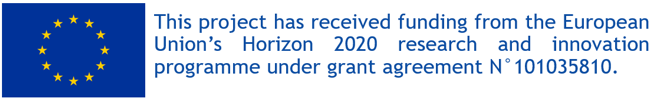 Acronym and Project Title:Executive summary (1 page)Project Introduction - (maximum 2 pages) Include context, problem to solve and how the market is addressing it, and R&I results supporting the projectProject description - (maximum 4 pages) Present the team, show the innovative approach to the solution of the problem and how the team plans to develop the project. A brief explanation of how the budget will be spent, connected to a timetable of activities should also be includedImpact - (maximum 2 pages) The impact of the project has to be addressed. Its innovation potential, which may include aspects such as IP policy, technology transfer, startup creation, etc, has to be clearly defined